Quick Claim Checklist	Delays are frustrating. Please help us to help you by providing the information requested as promptly as possible. This might include: Tracking Device – have you notified the tracking company, the police and us about the tracker AND given consent to each party to speak with the other? About You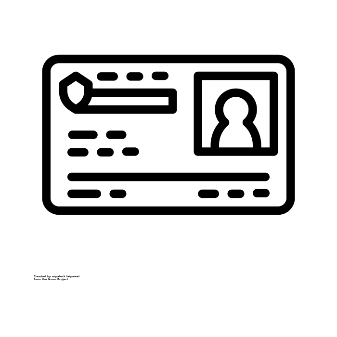  Driver Licence Driver Licence on-line DVLA check code Verification of Residence Confirmation of Employment About the vehicle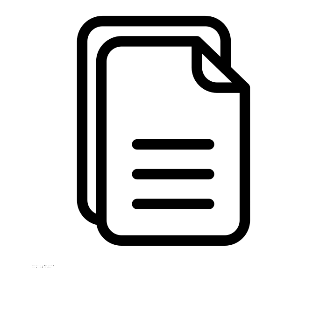 V5C Purchase Receipt Service Documentation Keys  Photographs Finance Mandate – signed & dated
We will not ask for a copy of the MoT certificate. About the event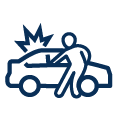  Police Report Consent mandates – signed & dated Details of WitnessesFor further details about each piece of data required, explanations as to why we need it and guidance on how to easily locate it, please visit www.cmaclaims.co.uk/HELP 